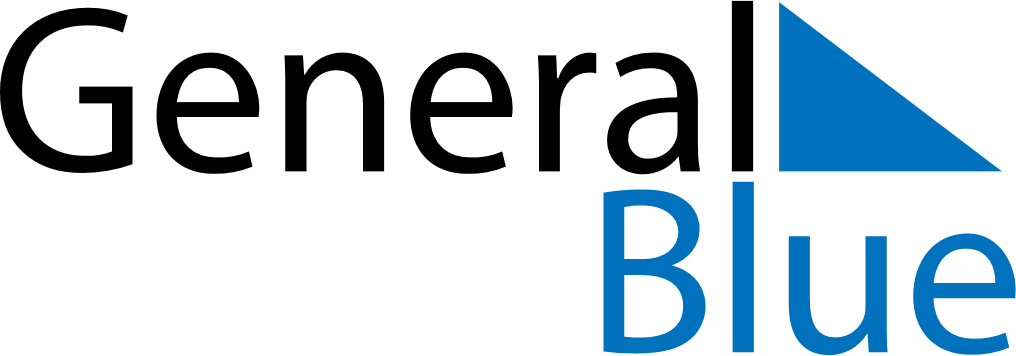 November 1823November 1823November 1823November 1823November 1823SundayMondayTuesdayWednesdayThursdayFridaySaturday123456789101112131415161718192021222324252627282930